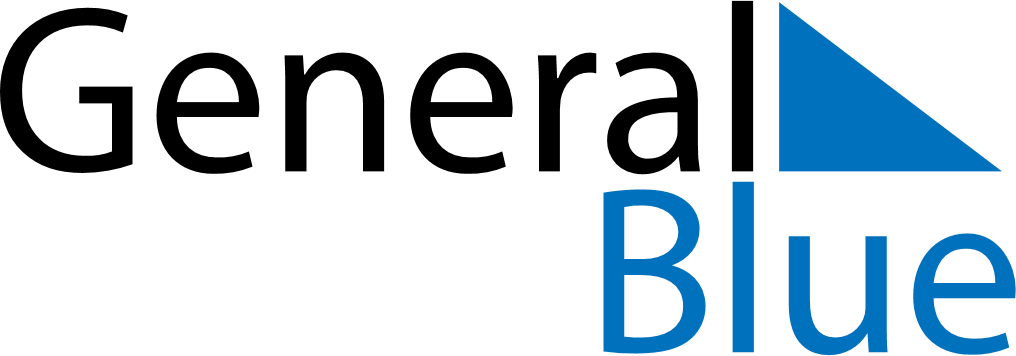 Quarter 2 of 2023 IcelandQuarter 2 of 2023 IcelandQuarter 2 of 2023 IcelandQuarter 2 of 2023 IcelandQuarter 2 of 2023 IcelandQuarter 2 of 2023 IcelandQuarter 2 of 2023 IcelandApril 2023April 2023April 2023April 2023April 2023April 2023April 2023April 2023April 2023SUNMONMONTUEWEDTHUFRISAT1233456789101011121314151617171819202122232424252627282930May 2023May 2023May 2023May 2023May 2023May 2023May 2023May 2023May 2023SUNMONMONTUEWEDTHUFRISAT1123456788910111213141515161718192021222223242526272829293031June 2023June 2023June 2023June 2023June 2023June 2023June 2023June 2023June 2023SUNMONMONTUEWEDTHUFRISAT1234556789101112121314151617181919202122232425262627282930Apr 2: Palm SundayMay 28: PentecostApr 6: Maundy ThursdayMay 29: Whit MondayApr 7: Good FridayJun 4: The Seamen’s DayApr 9: Easter SundayJun 17: Icelandic National DayApr 10: Easter MondayApr 20: First Day of SummerMay 1: Labour DayMay 14: Mother’s DayMay 18: Ascension Day